Sunday, January 26, 2014Sunday, January 26, 2014Monday, January 27, 2014Monday, January 27, 2014Tuesday, January 28, 2014Tuesday, January 28, 2014Wednesday, January 29, 2014Wednesday, January 29, 2014Thursday, January 30, 2014Thursday, January 30, 2014Friday, January 31, 2014Friday, January 31, 2014Saturday, February 1, 2014Saturday, February 1, 20146:00AMHandy Manny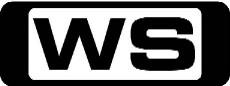 GBig Contruction Job - Part 2 Of 2Join Handy Manny, who with the help of his amazing set of talking tools is the town's expert when it comes to repairs. 6:30AMDoc McStuffinsGBreak Dancer/ Bubble MonkeyWhen Lambie's ballet idol Bella the Ballerina cracks her leg, Doc puts a cast on it and shows her other ways to dance while she heals. 7:00AMWeekend Sunrise 'CC'Wake up to a better breakfast with Andrew O'Keefe for all the latest news, sport and weather. 10:00AMDr Oz 'CC'PGWeird Reasons You're So TiredGet answers to your health questions from Dr Oz and other leading doctors, hospitals, associations and authors. 11:00AMThat '70s Show (R) 'CC'PGCareer Day / Prom Night When the school has a career day, Eric goes to the hospital with Kitty and faints in the delivery room. Then, even though they have broken up, Jackie is upset because Michael is taking someone else to the prom. Starring TOPHER GRACE, MILA KUNIS, ASHTON KUTCHER, DANNY MASTERSON, LAURA PREPON, DEBRA JO RUPP, KURTWOOD SMITH, TANYA ROBERTS, DON STARK, WILMER VALDERRAMA, KATEY SAGAL, FRANCIS GUINAN, STEVE IRELAND, TRISTA DELAMERE and CAROL MANSELL.12:00PMWorld's Strictest Parents (R) 'CC'PG(L)AtlantaToublesome teens, Bex and Chezden, move in with the God fearing Kimbroughs, a Baptist family in Atlanta, Georgia, USA. 1:00PMSunday Afternoon Movie 'CC' (2009)SkyrunnersTeenage brothers Tyler and Nick discover a small UFO that has crashed near their town. They soon realise that the spacecraft is 'alive' and Tyler begins to develop superhuman abilities. When the brothers uncover an ominous alien plot to take over Earth, Tyler is captured by the extraterrestrials and it's up to Nick to rescue his brother before it is too late. Starring KELLY BLATZ, JOEY POLLARI, LINDA KASH, CONRAD COATES and JACQUELINE MACINNES WOOD and NATHAN STEPHENSON.3:00PMSeven Network Sport 2014 'CC'PGRolex Spirit of Yachting - Sydney Hobart Yacht Race 20133:30PMProgram T.B.A. **4:30PMBetter Homes And Gardens (R) 'CC'GGraham explores the fascinating gardens and castles of Heidelburg in Germany. Fantastic warm weather recipes from a delicious rockmelon and berry slice to cheese and potato nests. Rob's raciest project ever just right for the garage. Easy styling tips to transform the dullest of living rooms. Plus the ultimate upcycle - from old cupboard to shoe lovers heaven. Karen creates a hearty seafood stew. Grow herbs perfect for the BBQ in your kitchen! Dr Harry's on the case of a rabbit with a big appetite. Add some industrial chic to your place with Rob's cool shelves. The fascinating world of pheasants. And the ultimate dessert - frozen tiramisu. 6:00PMSeven News 'CC'Peter Mitchell presents today's news with Giaan Rooney updating the weather. Sport is with Sandy Roberts. 6:30PM2014 Australian Open 'CC'2014 Australian Open - Night 14 - Men's Final Pre-ShowIn the lead-up to the highly anticipated Australian Open Men's Final, we take a closer look at how these two tennis stars have outperformed their competitors to get to Centre Court tonight, plus all the highlights of this spectacular Grand Slam tournament. 7:30PM2014 Australian Open 'CC'2014 Australian Open - Night 14 - Men's FinalAfter two weeks of hot tennis, 126 matches, and 128 competitors the men's title comes down to a battle of two gladiators at Rod Laver Arena. Will it be Nadal, Federer, Murray, Djokovic, Del Potro, Tsonga, Hewitt or even a so-called outsider? Only one man can take home the first Grand Slam of 2014 and over $2.4 million in prize money. 10:30PM Program T.B.A. **12:45AMSpecial (R) 'CC'GBackyard KillersBeware next time you step out your backdoor ... lurking in backyards across Australia are a range of creatures that could kill.. from deadly snakes and spiders to bees and even crocodiles! 2:00AMHome ShoppingShopping program. 3:00AMNBC Today 'CC'International news and weather including interviews with newsmakers in the world of politics, business, media, entertainment and sport. 4:00AMNBC Meet The Press 'CC'David Gregory interviews newsmakers from around the world. 5:00AMSunrise Extra 'CC'Bringing you the best moments of your mornings with the Sunrise team. 5:30AMSeven Early News 'CC'Natalie Barr and Mark Beretta present the latest news, sport and weather from around Australia and overseas. 6:00AMSunrise 'CC'Wake up to a better breakfast with Samantha Armytage and David Koch for all the latest news, sport and weather. 10:00AMThe Morning Show 'CC'PGJoin Larry Emdur and Kylie Gillies each morning for a variety of segments on the latest news, entertainment and other hot topics. 11:30AMSeven Morning News 'CC'The latest news from around Australia and overseas. Presented by Ann Sanders. 12:00PMThe Midday Movie (R) 'CC' (2011)PG(A)Elizabeth Taylor: Auction Of A LifetimeDiscover the story of Elizabeth Taylor's extraordinary life told through the prism of her most precious possessions, which feature in landmark auctions in New York and London. 2:00PMThe Daily Edition 'CC'Catch up on all of the hottest issues from today's news and entertainment with lively discussions, interviews and crosses to newsmakers around the country. Presented by Sally Obermeder, Kris Smith, Monique Wright and Tom Williams. 3:00PMThe Chase (R) 'CC'PG]o catch them, they are out of the game. In the final chase the successful contestants will have to work together as a team against The Chaser. Hosted By BRADLEY WALSH.4:00PMSeven News At 4 'CC'Melissa Doyle and Matt White present the latest news, sport and weather from Aus tralia and overseas. 5:00PMProgram T.B.A. **5:30PMProgram T.B.A. **6:00PMSeven News 'CC'Peter Mitchell presents today's news with Giaan Rooney updating the weather. Sport is with Sandy Roberts. 6:30PMToday Tonight 'CC'The latest news and current social issue s presented by a team of reporters. Host ed by Helen Kapalos. 7:00PM Program T.B.A. **7:30PM Program T.B.A. **9:30PM Program T.B.A. **11:15PM Program T.B.A. **12:15AMCelebrity Juice (R) 'CC'MA(S)Alex Carter, Vanilla Ice And Gino D'AcampoKeith Lemon presents the celebrity panel quiz show and is joined by team captains Holly Willoughby and Fearne Cotton. Tonights guests includen Alex Carter, Vanilla Ice, Rufus Hound and Gino D'Acampo. 1:00AMHome ShoppingShopping program. 3:30AMSons And Daughters (R) 'CC'GWayne makes a clean breast to Katie of his part in Jeff's betrayal.  Barbara changes tactics in an effort to get Liz out of the house. 4:00AMNBC Today 'CC'International news and weather including interviews with newsmakers in the world of politics, business, media, entertainment and sport. 5:00AMSunrise Extra 'CC'Bringing you the best moments of your mornings with the Sunrise team. 5:30AMSeven Early News 'CC'Natalie Barr and Mark Beretta present the latest news, sport and weather from around Australia and overseas. 6:00AMSunrise 'CC'Wake up to a better breakfast with Samantha Armytage and David Koch for all the latest news, sport and weather. 9:00AMThe Morning Show 'CC'PGJoin Larry Emdur and Kylie Gillies each morning for a variety of segments on the latest news, entertainment and other hot topics. 11:30AMSeven Morning News 'CC'The latest news from around Australia and overseas. Presented by Ann Sanders. 12:00PMProgram T.B.A. **2:00PMThe Daily Edition 'CC'Catch up on all of the hottest issues from today's news and entertainment with lively discussions, interviews and crosses to newsmakers around the country. Presented by Sally Obermeder, Kris Smith, Monique Wright and Tom Williams. 3:00PMThe Chase (R) 'CC'PGContestants must answer general knowledge questions and play their tactics right in order to get themselves into the Final Chase, where they could win a cash pot worth thousands.  Hosted by BRADLEY WALSH.4:00PMSeven News At 4 'CC'Melissa Doyle and Matt White present the latest news, sport and weather from Aus tralia and overseas. 5:00PMProgram T.B.A. **5:30PMProgram T.B.A. **6:00PMSeven News 'CC'Peter Mitchell presents today's news with Giaan Rooney updating the weather. Sport is with Sandy Roberts. 6:30PMToday Tonight 'CC'The latest news and current social issue s presented by a team of reporters. Host ed by Helen Kapalos. 7:00PM Program T.B.A. **7:30PM Program T.B.A. **8:30PM Program T.B.A. **9:30PMProgram T.B.A. **11:45PMThat '70s Show (R) 'CC'PGJackie Bags HydeRed and Bob throw competing Veterans' Day barbeques, while Jackie and Hyde go on a date. Starring TOPHER GRACE, LAURA PREPON, ASHTON KUTCHER, MILA KUNIS, WILMER VALDERRAMA, DANNY MASTERSON, DEBRA JO RUPP, KURTWOOD SMITH and TANYA ROBERTS and DON STARK.12:15AMIt's Always Sunny In PhiladelphiaMFrank's Back In BusinessFrank and Charlie help our Frank's old  company with one last big merger.  Meanwhile, an unwritten rule of the bar  causes a case of mistaken identity.  Starring CHARLIE DAY, GLENN HOWERTON, ROB MCELHENNEY and KAITLIN OLSON and DANNY DEVITO.1:00AMHome ShoppingShopping program. 4:00AMNBC Today 'CC'International news and weather including interviews with newsmakers in the world of politics, business, media, entertainment and sport. 5:00AMSunrise Extra 'CC'Bringing you the best moments of your mornings with the Sunrise team. 5:30AMSeven Early News 'CC'Natalie Barr and Mark Beretta present the latest news, sport and weather from around Australia and overseas. 6:00AMSunrise 'CC'Wake up to a better breakfast with Samantha Armytage and David Koch for all the latest news, sport and weather. 9:00AMThe Morning Show 'CC'PGJoin Larry Emdur and Kylie Gillies each morning for a variety of segments on the latest news, entertainment and other hot topics. 11:30AMSeven Morning News 'CC'The latest news from around Australia and overseas. Presented by Ann Sanders. 12:00PMThe Midday Movie (R) 'CC' (2006)The Sandlot: Heading HomeA successful, arrogant baseball superstar, Tommy 'Santa' Santorelli, travels back in time to 1976 and relives his boyhood days on the sandlot baseball team. Will Tommy choose glory over friendship again? Starring DANNY NUCCI, LUKE PERRY, SARAH DEAKINS and CHAUNCEY LEOPARDI and DEAN HINCHEY.2:00PMThe Daily Edition 'CC'Catch up on all of the hottest issues from today's news and entertainment with lively discussions, interviews and crosses to newsmakers around the country. Presented by Sally Obermeder, Kris Smith, Monique Wright and Tom Williams. 3:00PMThe Chase (R) 'CC'PGThe Chase isn't just a quiz, it's a race, where the players must ensure they stay one step ahead of the Chasers, some of the finest quiz brains in the country. Hosted by BRADLEY WALSH.4:00PMSeven News At 4 'CC'Melissa Doyle and Matt White present the latest news, sport and weather from Aus tralia and overseas. 5:00PMProgram T.B.A. **5:30PMProgram T.B.A. **6:00PMSeven News 'CC'Peter Mitchell presents today's news with Giaan Rooney updating the weather. Sport is with Sandy Roberts. 6:30PMToday Tonight 'CC'The latest news and current social issue s presented by a team of reporters. Host ed by Helen Kapalos. 7:00PM Program T.B.A. **7:30PM Program T.B.A. **8:30PM Program T.B.A. **10:30PM Program T.B.A. **11:30PMProgram T.B.A. **12:20AMThe Cult (R)M(V)The Other WomanA reluctant Michael agrees to Sophie's plan to shoot Edward North. But the shooting doesn't go to plan and it becomes clear that Sophie's mission is very different to that of the Liberators. Starring DANIELLE CORMACK, LATHAM GAINES, GARETH REEVES, KATE ELLIOTT, RENATO BARTOLOMEI, SCOTT WILLS, SARA WISEMAN, RACHEL NASH, LISA CHAPPELL, ANDREW GRAINGER, MONISH ANAND and KIP CHAPMAN and TANIA NOLAN.1:30AMHome ShoppingHome Shopping 3:30AMSons And Daughters (R) 'CC'GWayne's desperate measures to convince Gordon that Liz is being terrorized put Barbara's life in danger.  While Patricia plans for her future with David, Luke is shocked by something he finds out about the business. 4:00AMNBC Today 'CC'International news and weather including interviews with newsmakers in the world of politics, business, media, entertainment and sport. 5:00AMSunrise Extra 'CC'Bringing you the best moments of your mornings with the Sunrise team. 5:30AMSeven Early News 'CC'Natalie Barr and Mark Beretta present the latest news, sport and weather from around Australia and overseas. 6:00AMSunrise 'CC'Wake up to a better breakfast with Samantha Armytage and David Koch for all the latest news, sport and weather. 9:00AMThe Morning Show 'CC'PGJoin Larry Emdur and Kylie Gillies each morning for a variety of segments on the latest news, entertainment and other hot topics. 11:30AMSeven Morning News 'CC'The latest news from around Australia and overseas. Presented by Ann Sanders. 12:00PMNBC Library Feature Package (R) 'CC' (1991)PG(L)Problem Child 2Junior and dad move to Mortville to start their new lives together. Partnering up with another pint-sized pest, Trixie. Starring JOHN RITTER, MICHAEL OLIVER, JACK WARDEN, LARAINE NEWMAN, AMY YASBECK, IVYANN SCHWAN, GILBERT GOTTFRIED and PAUL WILLSON and ALAN BLUMENFELD.2:00PMThe Daily Edition 'CC'Catch up on all of the hottest issues from today's news and entertainment with lively discussions, interviews and crosses to newsmakers around the country. Presented by Sally Obermeder, Kris Smith, Monique Wright and Tom Williams. 3:00PMThe Chase (R) 'CC'PGFour contestants compete against a Chaser. The Chaser is a quiz genius, a professional quizzer. Contestants must stay one step ahead to build up their prize money! Hosted by BRADLEY WALSH.4:00PMSeven News At 4 'CC'Melissa Doyle and Matt White present the latest news, sport and weather from Aus tralia and overseas. 5:00PMProgram T.B.A. **5:30PMProgram T.B.A. **6:00PMSeven News 'CC'Peter Mitchell presents today's news with Giaan Rooney updating the weather. Sport is with Sandy Roberts. 6:30PMToday Tonight 'CC'The latest news and current social issue s presented by a team of reporters. Host ed by Helen Kapalos. 7:00PM Program T.B.A. **7:30PM Program T.B.A. **8:30PM Program T.B.A. **10:30PM Program T.B.A. **11:30PMThat '70s Show (R) 'CC'PGEric's Drunken TattooWhen Eric sneaks a peek at Donna's journal and learns that she wishes he'd be more wild and dangerous, Eric starts his makeover by getting a tattoo on his butt. Starring TOPHER GRACE, LAURA PREPON, ASHTON KUTCHER, MILA KUNIS, WILMER VALDERRAMA, DANNY MASTERSON, DEBRA JO RUPP, KURTWOOD SMITH and TANYA ROBERTS and DON STARK.12:00AMAuction Squad (R) 'CC'GWe all dream of a place on the coast, now the team tackle an ordinary house in a sleepy village. 1:00AMHome ShoppingShopping program. 4:00AMNBC Today 'CC'International news and weather including interviews with newsmakers in the world of politics, business, media, entertainment and sport. 5:00AMSunrise Extra 'CC'Bringing you the best moments of your mornings with the Sunrise team. 5:30AMSeven Early News 'CC'Natalie Barr and Mark Beretta present the latest news, sport and weather from around Australia and overseas. 6:00AMSunrise 'CC'Wake up to a better breakfast with Samantha Armytage and David Koch for all the latest news, sport and weather. 9:00AMThe Morning Show 'CC'PGJoin Larry Emdur and Kylie Gillies each morning for a variety of segments on the latest news, entertainment and other hot topics. 11:30AMSeven Morning News 'CC'The latest news from around Australia and overseas. Presented by Ann Sanders. 12:00PMThe Midday Movie (R) 'CC' (2006)McBride: Fallen IdolMcBride is shocked when his good friend, a famed defence attorney, is stabbed to death outside his home. Starring JOHN LARROQUETTE, MARTA DUBOIS, MATT LUTZ, MELISSA KELLER, CONNIE COOPER, TOM EVERETT, RANDY CROWDER, ISAIT DE LA FUENTE, MICHAEL ESPARZA, ALAN FUDGE, MADISON MASON, BRIAN MCGOVERN and DIANNA MIRANDA and SUSAN PARI.2:00PMThe Daily Edition 'CC'Catch up on all of the hottest issues from today's news and entertainment with lively discussions, interviews and crosses to newsmakers around the country. Presented by Sally Obermeder, Kris Smith, Monique Wright and Tom Williams. 3:00PMThe Chase (R) 'CC'PGContestants must answer general knowledge questions and play their tactics right in order to get themselves into the Final Chase, where they could win a cash pot worth thousands.  Hosted by BRADLEY WALSH.4:00PMSeven News At 4 'CC'Melissa Doyle and Matt White present the latest news, sport and weather from Aus tralia and overseas. 5:00PMProgram T.B.A. **5:30PMProgram T.B.A. **6:00PMSeven News 'CC'Peter Mitchell presents today's news with Giaan Rooney updating the weather. Sport is with Sandy Roberts. 6:30PMToday Tonight 'CC'The latest news and current social issue s presented by a team of reporters. Host ed by Helen Kapalos. 7:00PM Program T.B.A. **7:30PM Program T.B.A. **8:30PMThe Friday Movie10:30PM Friday Late Movie12:30AMHung (R) 'CC'MA(S,L,N)Don't Give Up On DetroitRay and Tanya must convince a bank officer and her friend that their 'Wellness Center for Women,' idea is financially sound. Lenore discovers a new prospect to rival Ray. Starring THOMAS JANE, JANE ADAMS, CHARLIE SAXTON, SIANOA SMIT-MCPHEE, REBECCA CRESKOFF, GREGG HENRY, LENNIE JAMES, STEPHEN AMELL, ANNE HECHE, ARDEN MYRIN, MICHAELA WATKINS and MAGEINA TOVAH and ELIZABETH ANWEIS.1:00AMThe Late Movie (R) (2009)MA(L,S)Away We GoAn unmarried couple encounter misadventures and old friends as they travel across America in search of a home to raise their child. Starring JOHN KRASINSKI, MAYA RUDOLPH, CATHERINE O'HARA, JEFF DANIELS, ALLISON JANNEY, MAGGIE GYLLENHAAL and JOSH HAMILTON and CARMEN EJOGO.3:00AMHome ShoppingShopping program. 4:00AMNBC Today 'CC'International news and weather including interviews with newsmakers in the world of politics, business, media, entertainment and sport. 6:00AMSaturday Disney 'CC'GGreat fun and entertainment including your favourite Disney shows; Kick Buttowski: Suburban Daredevil and Good Luck Charlie. Hosted by CANDICE DIXON, NATHAN MORGAN and TEIGAN NASH.   7:00AMWeekend Sunrise 'CC'Wake up to a better breakfast with Andrew O'Keefe for all the latest news, sport and weather. 10:00AMThe Morning Show - Weekend 'CC'PGJoin Larry Emdur and Kylie Gillies to catch up on all the highlights from this week's program, including a variety of segments from the latest news, entertainment and other hot topics. 12:00PMDr Oz 'CC'PG(A)5 Warning Signs Of The #1 Killer Of Women: Inside Dr. Oz'sGet answers to your health questions from Dr Oz and other leading doctors, hospitals, associations and authors. 1:00PMFormal Wars (R) 'CC'PGTwins Brittany & Maddie hope their mum will help them to be seen as individuals tonight. Meanwhile, country girl Sheri is excited that the formal is a time for elegance, but her mum seems to have forgotten that. 2:00PMSlideShow (R) 'CC'PGAustralian personalities compete in a series of improvisation games under the watch of team captains, Cal Wilson and Toby Truslove. Tonight's guests include Damien Leith, Bec De Unamuno, Jane Allsop and Rik Brown. 3:00PMSaturday Afternoon Movie (R) 'CC' (2005)GNow You See It ...Aspiring producer, Allyson Miller signs up to produce a new reality show that is searching for the world's greatest kid magician. Desperate to find her star, Allyson stumbles upon Danny Sinclair, who proves to be her best shot at getting on the show. When Danny is selected as one of three finalists, Allyson is prepared to do whatever it takes to win. While the other two contestants are good magicians, Danny appears to have something more. When Allyson finally learns the truth, that Danny's magical powers are real, she must protect him from those who want to destroy him. Starring ALYSON MICHALKA, JOHNNY PACAR, FRANK LANGELLA and CHRIS OLIVERO and GABRIEL SUNDAY.5:00PMNew Zealand On A Plate (R) 'CC'GWellington/WairarapaRenowned Wellington chef, French-born Laurent Loudeac explores the Wellington region as well as neighbouring Wairarapa. He's on the dock as fish is landed and finds out the secrets of keeping it fresh. He discovers where to get great artisan bread, visits one of Martinborough's famous wineries, and cooks up delicious meals off the beaten track. 5:30PMPlease insert Program T.B.A. **6:00PMSeven News 'CC'7:00PM Family Movie Special9:45PM The Saturday Movie11:45PM Program T.B.A. **12:45AMHung (R) 'CC'MA(S)Take The CakeAfter Rays client is stolen by Jason, Tanya decides to handle the competition herself. Lenore learns a shocking secret about Jason and Jessica tries her hand at independence. Starring THOMAS JANE, JANE ADAMS, CHARLIE SAXTON, SIANOA SMIT-MCPHEE, REBECCA CRESKOFF, GREGG HENRY, LENNIE JAMES and STEPHEN AMELL and ANNE HECHE.1:30AMSpecial (R)GThe Charm Of Britain - Part 1Travel the length of Britain and observe the growing independence of its many regions. See a Beatles revival and experience the culture. 2:30AMSpecial (R)GThe Charm Of Britain - Part 2Travel the length of Britain and observe the growing independence of its many regions. See a Beatles revival and experience the culture. 3:30AMIt Is Written OceaniaPGThe Safest Place On Earth - The Forgotten Boundary RuinsReligious program. 4:00AMHome ShoppingShopping program. 5:00AMDr Oz (R) 'CC'PGDr. Oz's Most Extreme Experiments Ever: Could A PrehistoricGet answers to your health questions from Dr Oz and other leading doctors, hospitals, associations and authors. 